FORMULAIRE DE RESERVATION DE SALLE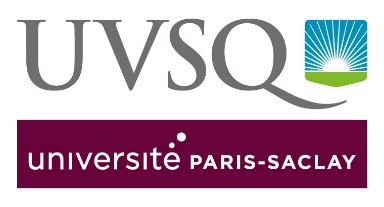 MAISON DE L’ETUDIANT MARTA PAN La Maison de l’étudiant (MDE) dispose de plusieurs salles de capacités différentes, pouvant être louées aux particuliers, associations et entreprises. Pour connaître les conditions de location de ces salles, vous pouvez vous adresser à la Direction : resasallesmde.vu@uvsq.fr. Seules les demandes écrites seront prises en compte.Afin de répondre à votre demande, les champs marqués d'un astérisque (*) doivent être obligatoirement remplis.DEMANDEUR Entité * :   Association étudiante Étudiant dans le cadre de leur formation   Étudiant individuel Enseignant 											 PersonnelAssociation extérieureParticulier/entrepriseAutre:     Nom de l’entité :  Nom du responsable de l’évènement* :  Prénom * :  Fonction : Téléphone* :  Portable * : Mail* : MANIFESTATION NOM de votre demande * :    Type d’évènement*:Réunion	 			Conférence/Séminaire			Manifestation sportive	Projection filmSpectacle/Musique			ConcertForum/JPOJournée de préventionAutres : Date souhaitée (ex : vendredi 20 novembre 20XX)* : Nombre de personne pour l’encadrement : Nombre de participants (organisateur(s) inclus)* : Public extérieur   oui	 nonSalle(s) souhaitée(s)* :Hall + Cafétéria 					Salle de réunion RdC (20 personnes)Salle de représentation (91 places assises)		Salle de réunion 1er étage (10 personnes)Salle multi-activités (110 personnes)			Salle de réunion 2nd (08 personnes)Salle Arts plastiques (30 pers. assises)			Salle de répétition musicale (4personnes)Régie	 local technique où les régisseurs gèrent la lumière, son, vidéo...				Bureau vitré Hall (2 personnes)BESOIN EN MOBILIERLe mobilier est mis à disposition mais l’installation/rangement est à la charge de l’organisateurQuelle disposition envisagez-vous ? Cabaret (tables et chaises)	  Linéaire (chaises uniquement)		Tables : 	Chaises : BESOIN EN MATERIELL’installation technique est prise en charge par la Maison de l’Étudiant selon la demande. Le matériel doit être retourné dans l’état où il a été fourni. En cas de dégradation constatée, un dédommagement sera appliqué. Vidéo projecteur (selon disponibilité)		 Ordinateur portable (selon disponibilité) Matériel de visio-conférence (selon disponibilité)	 Paper board  Sono mobile avec micro				 Poste de radio lecteur CD Panneaux d’expositionBESOINS SPECIFIQUES – SALLE DE REPRESENTATIONEn complément de ce formulaire, les conditions d’utilisation et un état des lieux doivent être impérativement complétés.Spectacle / Concert  Besoin en Luminaire  Sono « de base » de la salle Sono professionnelle (RDV obligatoire pour définir les besoins) Dans le cas d’apport de matériel par l’organisateur précisez : Besoin d’un régisseur ? la MDE peut vous mettre en relation avec un de nos partenaires (coût en supplément) Besoin d’un accès aux loges ? Besoin d’un accès au quai de déchargement ?Joindre le document ci-dessous à votre demande :Conditions d’utilisationProjection film (utilisation obligatoire de nos ordinateurs) Projection depuis la scène		 Projection depuis la régieType de support utilisé :  USB   DVD   Blu-rayPRESTATION COLLATIONIl n’est pas autorisé de manger dans la salle de représentation ni de réunion. Vous devez réserver une salle supplémentaire :Hall + Cafétéria    Salle Arts plastiques (30 pers. assises)  Salle multi-activités (50 pers. assises)	Matériel pour préparer la pause-café / déjeuner (Les consommables café-thé-biscuits sont à votre charge)Thermos	 Eco cups 	 Frigo		Micro-ondePRESTATIONS AUTRESSouhaitez-vous que l’on communique sur votre évènement ?   Non  	 OuiAvez-vous besoin d’un accès internet filaire ?  Avez-vous besoin d’un accès parking ?La MDE n’a pas de place parking sauf cas exceptionnel pour les personnels en situation de handicap.Pour toute demande de parking aux bâtiments Vauban et d’Alembert :Contactez Monsieur Belmehdi : mohamed.belmehdi@uvsq.frENGAGEMENTS DE L’ORGANISATEURA réception du formulaire, la Direction de la MDE prendra contact avec vous sous 15 jours pour confirmer la réservation de la salle ou, le cas échéant, vous proposer d’autres dates.Je soussigné(e), auteur-trice de la présente demande : Certifie l’exactitude des renseignements qui y sont contenus,M’engage à respecter le règlement d’utilisation de la salle qui aura été mise à ma disposition et en accepte les conditions. Nom et Prénom : Date et signature : Si vous avez besoin de conseils sur l’utilisation des espaces :Évènements associatifs : association.vu@uvsq.frÉvènements sportifs : Service commun des activités physiques et sportives : info.scaps@uvsq.frÉvènements culturels : Service culturel des étudiants et des personnels : service.culturel@uvsq.frAutres (colloques, séminaires, forums…) resasallesmde.vu@uvsq.frDate et heure de débutDate et heure de finInstallationHoraires de l’évènementDésinstallation/rangement